НАРУЧИЛАЦКЛИНИЧКИ  ЦЕНТАР ВОЈВОДИНЕул. Хајдук Вељкова бр. 1, Нови Сад(www.kcv.rs)ОБАВЕШТЕЊЕ О ЗАКЉУЧЕНОМ УГОВОРУ У  ПОСТУПКУ ЈАВНЕ НАБАВКЕ БРОЈ 107-15-O, партија 17Врста наручиоца: ЗДРАВСТВОВрста предмета: Опис предмета набавке, назив и ознака из општег речника набавке: набавка заштитног материјала - потрошни материјал за стерилизаторе типа STERRAD - за потребе Клиничког центра Војводине33140000 – медицински потрошни материјалУговорена вредност: без ПДВ-а 10.219.123,06 динара, односно 12.262.947,67 динара са ПДВ-омКритеријум за доделу уговора: економски најповољнија понудаБрој примљених понуда: 1Понуђена цена: Највиша: 10.219.123,06 динараНајнижа: 10.219.123,06 динараПонуђена цена код прихваљивих понуда:Највиша: 10.219.123,06 динара Најнижа: 10.219.123,06 динараДатум доношења одлуке о додели уговора: 05.06.2015.Датум закључења уговора: 23.06.2015.Основни подаци о добављачу:„Стига“ д.о.о., Болманска 8, Нови СадПериод важења уговора: до дана у којем добављач у целости испоручи наручиоцу добра која су предмет овог уговора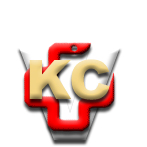 КЛИНИЧКИ ЦЕНТАР ВОЈВОДИНЕ21000 Нови Сад, Хајдук Вељка 1, Србија,телефон: + 381 21 487 22 05; 487 22 17; фаx : + 381 21 487 22 04; 487 22 16www.kcv.rs, e-mail: uprava@kcv.rs, ПИБ:101696893